БАШҠОРТОСТАН РЕСПУБЛИКАҺЫҒАФУРИ  РАЙОНЫ  МУНИЦИПАЛЬ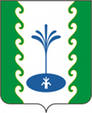 РАЙОНЫНЫҢ  ЕҘЕМ-ҠАРАНАУЫЛ СОВЕТЫ  АУЫЛ БИЛӘМӘҺЕ                            СОВЕТЫ453061, Ғафури  районы,Еҙем-Ҡаран  ауылы,Баҙар урамы, 13Тел   2-53-25СОВЕТ СЕЛЬСКОГО ПОСЕЛЕНИЯЗИЛИМ-КАРАНОВСКИЙСЕЛЬСОВЕТМУНИЦИПАЛЬНОГО РАЙОНАГАФУРИЙСКИЙ РАЙОНРЕСПУБЛИКИ  БАШКОРТОСТАН453061, Гафурийский район,с Зилим-Караново, ул Базарная, 13Тел 2-53-25
Об утверждении Положения о порядке предоставления жилых помещений маневренного фонда  сельского поселения Зилим-Карановский сельсовет муниципального района Гафурийский  район Республики Башкортостан	Руководствуясь ст. ст. 14, 92, 95, 99, 106 Жилищного кодекса Российской Федерации, Федеральным законом от 06.10.2003 г. N 131-ФЗ "Об общих принципах организации местного самоуправления в Российской Федерации", Постановлением Правительства Российской Федерации от 26 января 2006 г. № 42
«Об утверждении Правил отнесения жилого помещения к специализированному жилищному фонду и типовых договоров найма cпециализированных жилых помещений», Уставом сельского поселения Зилим-Карановский сельсовет муниципального района Гафурийский район Республики Башкортостан, Совет сельского поселения Зилим-Карановский сельсовет муниципального района Гафурийский район Республики Башкортостан решил:	1. Утвердить Положение о порядке предоставления жилых помещений маневренного фонда сельского поселения Зилим-Карановский сельсовет муниципального района Гафурийский район Республики Башкортостан согласно приложению № 1.	2. Обнародовать настоящее решение на официальном сайте администрации сельского поселения Зилим-Карановский сельсовет муниципального района Гафурийский район Республики Башкортостан.	3. Настоящее решение вступает в силу с момента его утверждения.4. Контроль за выполнением настоящего оставляю за собой.Председатель Совета сельского поселения  Зилим-Карановский сельсовет МР Гафурийский район РБ         _______   М.С.Шаяхметовас. Зилим-Караново,от 09.09. 2022 г.№ 183-252Приложение № 1к решению Совета сельского поселения Зилим-Карановский сельсоветмуниципального районаГафурийский районРеспублики Башкортостанот 09.09 2022г. № 183-252Положения о порядке предоставления жилых помещений маневренного фонда  сельского поселения Зилим-Карановский сельсовет муниципального района Гафурийский  район Республики Башкортостан1. Общие положенияПоложение о порядке предоставления жилых помещений маневренного жилищного фонда сельского поселения Зилим-Карановский сельсовет муниципального района Гафурийский район Республики Башкортостан (далее - Положение) разработано в соответствии с Жилищным кодексом Российской Федерации с целью определения порядка предоставления отдельным категориям граждан во владение, пользование для временного проживания жилых помещений маневренного фонда сельского поселения Зилим-Карановский сельсовет муниципального района Гафурийский район Республики Башкортостан (далее - жилые помещения маневренного фонда).1.1. Жилые помещения маневренного фонда предоставляются по договорам найма жилого помещения маневренного фонда, для временного проживания:1) граждан в связи с капитальным ремонтом или реконструкцией дома, в котором находятся жилые помещения, занимаемые ими по договорам социального найма;2) граждан, утративших жилые помещения в результате обращения взыскания на эти жилые помещения, которые были приобретены за счет кредита банка или иной кредитной организации либо средств целевого займа, предоставленного юридическим лицом на приобретение жилого помещения, и заложены в обеспечение возврата кредита или целевого займа, если на момент обращения взыскания такие жилые помещения являются для них единственными;3) граждан, у которых единственные жилые помещения стали непригодными для проживания в результате чрезвычайных обстоятельств;4) иных граждан в случаях, предусмотренных законодательством.1.2. Жилые помещения маневренного фонда предоставляются гражданам, для временного проживания, в замен помещений находящихся на территории сельского поселения Зилим-Карановский сельсовет муниципального района Гафурийский район Республики Башкортостан в связи с обстоятельствами указанными в п. 1.1. настоящего Положения.	1.3. Договор найма жилого помещения маневренного фонда заключается на период:1) до завершения капитального ремонта или реконструкции дома (при заключении такого договора с гражданами, указанными в пункте 1 статьи 95 Жилищного Кодекса);2) до завершения расчетов с гражданами, утратившими жилые помещения в результате обращения взыскания на них, после продажи жилых помещений, на которые было обращено взыскание (при заключении такого договора с гражданами, указанными в пункте 2 статьи 95 Жилищного Кодекса);3) до завершения расчетов с гражданами, единственное жилое помещение которых стало непригодным для проживания в результате чрезвычайных обстоятельств, в порядке, предусмотренном настоящим Кодексом, другими федеральными законами, либо до предоставления им жилых помещений государственного или муниципального жилищного фонда в случаях и в порядке, которые предусмотрены Жилищным Кодексом (при заключении такого договора с гражданами, указанными в пункте 3 статьи 95 Жилищного Кодекса);3.1) до завершения расчетов с гражданами, указанными в пункте 3.1 статьи 95 Жилищного Кодекса, либо до предоставления им жилых помещений, но не более чем на два года;4) установленный законодательством (при заключении такого договора с гражданами, указанными в пункте 4 статьи 95 Жилищного Кодекса).1.4. Жилые помещения маневренного фонда предоставляются из расчета не менее чем 6 (шесть) квадратных метров жилой площади на одного человека.В случае невозможности предоставления жилых помещений по нормам предоставления гражданину с его согласия может быть предоставлено жилое помещение менее установленных норм.1.5. Жилые помещения маневренного фонда не подлежат отчуждению, обмену, передаче в поднаем, в аренду.1.6. Переустройство и перепланировка жилого помещения маневренного фонда не допускается.1.7. Организация эксплуатации жилого помещения маневренного фонда осуществляется в порядке, установленном Жилищным кодексом Российской Федерации и нормативно-правовыми актами органа местного самоуправления.1.8. Использование жилого помещения в качестве жилого помещения маневренного фонда допускается только после отнесения такого помещения к специализированному жилищному фонду.Включение жилого помещения в специализированный жилищный фонд с отнесением к виду жилые помещения маневренного фонда и исключение жилого помещения из указанного фонда осуществляются на основании постановления администрации сельского поселения Зилим-Карановский сельсовет  муниципального района Гафурийский район Республики Башкортостан, с обязательным уведомлением органа, осуществляющий регистрацию прав на недвижимое имущество и сделок с ним, в течение 3 рабочих дней с даты принятия постановления.1.9. Ведение реестра жилых помещений маневренного фонда осуществляет Комитет по управлению муниципальной собственностью Администрации муниципального района Гафурийский район Республики Башкортостан.2. Перечень категорий граждан, которым предоставляются жилые помещения маневренного фонда2.1. Жилые помещения маневренного фонда предназначены для временного проживания:1) граждан в связи с капитальным ремонтом или реконструкцией дома, в котором находятся жилые помещения, занимаемые ими по договорам социального найма;2) граждан, утративших жилые помещения в результате обращения взыскания на эти жилые помещения, которые были приобретены за счет кредита банка или иной кредитной организации либо средств целевого займа, предоставленного юридическим лицом на приобретение жилого помещения, и заложены в обеспечение возврата кредита или целевого займа, если на момент обращения взыскания такие жилые помещения являются для них единственными;3) граждан, у которых единственные жилые помещения стали непригодными для проживания в результате чрезвычайных обстоятельств;4) иных граждан в случаях, предусмотренных законодательством.3. Порядок предоставления жилого помещения маневренного фонда3.1. Жилые помещения маневренного фонда предоставляются по установленным настоящим Положением основаниям гражданам, не обеспеченным жилыми помещениями на территории сельского поселения Зилим-Карановский сельсовет муниципального района Гафурийский район Республики Башкортостан.3.2. Заселение жилых помещений маневренного жилищного фонда производится без расторжения при этом договоров найма на ремонтируемые жилые помещения и снятия с регистрационного учета по месту постоянного жительства.3.3. Жилые помещения маневренного фонда предоставляются в порядке очередности, исходя из времени постановки на учет граждан, которым предоставляются жилые помещения маневренного фонда (далее - учет).3.4. Основание принятия на учет для граждан указанных в п.п. 1 п. 2.1. Положения, занимающие жилые помещения, находящиеся на балансе администрации сельского поселения Зилим-Карановский сельсовет муниципального района Гафурийский район Республики Башкортостан на основаниях социального найма, является решение либо протокола общего собрания собственников жилых помещений о проведении капитального ремонта или реконструкции дома, с соблюдением условий указанных в п. 3.1. настоящего Положения.Основания принятия на учет для граждан указанных в п. 2.1. за исключением п.п. 1. п. 2.1. Положения является - личное заявление на имя главы сельского поселения Зилим-Карановский сельсовет муниципального района Гафурийский район Республики Башкортостан о постановке на учет нуждающихся в предоставлении жилого помещения маневренного фонда с приложением документов указанных в приложении № 1 к настоящему Положению.3.5. Заявление с приложением необходимых документов рассматривает жилищная комиссия, созданная при администрации сельского поселения Зилим-Карановский сельсовет муниципального района Гафурийский район Республики Башкортостан (далее - Комиссия).3.6. Комиссия рассматривает заявление в течение 30 рабочих дней с даты поступления.При рассмотрении заявлений, поданных несколькими гражданами в один день, их очередность определяется по времени их поступления в часах и минутах.В исключительных случаях, а также в случае направления запроса, глава сельского поселения Зилим-Карановский сельсовет муниципального района Гафурийский район Республики Башкортостан, должностное лицо либо уполномоченное на то лицо вправе продлить срок рассмотрения заявления не более чем на 30 дней, уведомив о продлении срока его рассмотрения гражданина, направившего обращение.3.7. На основании представленных документов соответствующая комиссия составляет протокол заседания и принимает решение о нуждаемости (не нуждаемости) в жилом помещении маневренного фонда. Постановка на учет, нуждающихся в жилых помещениях маневренного фонда, осуществляется на основании постановления администрации сельского поселения Зилим-Карановский сельсовет муниципального района Гафурийский район Республики Башкортостан.3.8. Ежегодно в период с 1 января по 1 апреля проводится перерегистрация граждан, состоящих на учете.3.9. Граждане снимаются с учета в случае:а) утраты оснований, дающих им право на получение жилого помещения маневренного фонда;б) выявления в предоставленных документах сведений, не соответствующих действительности и послуживших основанием принятия на учет;в) в связи с окончанием работ по капитальному ремонту или реконструкцией дома, согласно п.п. 1 п. 2.1. Положения;г) в связи с окончанием расчетов с Нанимателем, утратившим жилое помещение в результате обращения взыскания на это помещение, согласно п.п. 2 п. 2.1. Положения;д) в связи с окончанием расчетов с Нанимателем за жилое помещение, признанное непригодным для проживания в результате чрезвычайных обстоятельств, согласно п.п. 3 п. 2.1. Положения;е) подачи заявления о снятии с учета;ё) отказа гражданина от получения жилого помещения маневренного фонда.3.10. Снятие с учета граждан, нуждающихся в получении жилого помещения маневренного фонда, осуществляется на основании решения комиссии после предоставления гражданину жилого помещения маневренного фонда либо по основаниям, перечисленным в пункте 3.9 настоящего Положения.3.11. Решение о предоставлении жилого помещения маневренного фонда принимается постановлением администрации сельского поселения Зилим-Карановский сельсовет муниципального района Гафурийский район Республики Башкортостан, согласно п. 3.3. настоящего Положения.В течение 10 дней с момента вынесения решения, администрация сельского поселения Зилим-Карановский сельсовет муниципального района Гафурийский район Республики Башкортостан направляет заявителю копию постановления о предоставлении жилого помещения маневренного фонда и проект договора найма жилого помещения маневренного фонда согласно п. 4.1. настоящего Положения.4. Пользование жилым помещением маневренного фонда4.1. Договор найма жилого помещения маневренного фонда заключается в форме утвержденном постановлением Правительства Российской Федерации. По договору найма жилого помещения маневренного фонда жилое помещение передается гражданину во владение и пользование для временного проживания в нем.4.2. В договоре найма жилого помещения маневренного фонда указываются все члены семьи нанимателя.4.3. Права, обязанности нанимателя по пользованию жилым помещением маневренного фонда регулируются договором найма жилого помещения маневренного фонда.4.4. В случае прекращения или расторжения договоров найма жилых помещений маневренного фонда граждане должны освободить жилые помещения, которые они занимали по данным договорам, в течение месяца после получения уведомления.В случае отказа освободить жилые помещения маневренного фонда граждане подлежат выселению в судебном порядке без предоставления других жилых помещений, за исключением случаев, предусмотренных действующим жилищным законодательством.Приложение								  к Положению о порядке								  предоставления жилых                                                                                              помещенийманевренного жилищного   фонда сельского поселения Зилим-Карановский сельсовет								  муниципального района								  Гафурийский район								  Республики БашкортостанПеречень документов необходимых для постановки на учет1.1. Жилые помещения маневренного фонда предназначены для временного проживания:1) граждан в связи с капитальным ремонтом, реконструкцией дома, в котором находятся жилые помещения, занимаемые ими по договорам социального найма, при невозможности их проведения без выселения;2) граждан, утративших жилое помещение в результате обращения взыскания на это жилое помещение, которое было приобретено за счет кредита банка или иной кредитной организации либо средств целевого займа, предоставленного юридическим лицом на приобретение жилого помещения, и заложено в обеспечение возврата кредита или целевого займа, если на момент обращения взыскания такое жилое помещение является для них единственным;3) граждан, у которых единственное жилое помещение стало непригодным для проживания в результате чрезвычайных обстоятельств;4) иных граждан в случаях, установленных законодательством.1.2. Для принятия решения о предоставлении жилого помещения маневренного фонда необходимы следующие документы:1) заявление;2) документы, удостоверяющие личность заявителя и членов его семьи;3) документ, подтверждающий регистрацию по месту жительства, - справка о составе семьи;4) уведомление об отсутствии в Едином государственном реестре прав на недвижимое имущество и сделок с ним запрашиваемых сведений (о зарегистрированных правах на объекты недвижимости заявителя, а также всех вселяющихся членов семьи, включая несовершеннолетних, на территории сельского поселения Зилим-Карановский сельсовет муниципального района Гафурийский район Республики Башкортостан), выданное территориальным органом Федеральной службы государственной регистрации, кадастра и картографии по Республике Башкортостан не позднее чем за 30 дней до дня обращения заявителя в орган местного самоуправления;5) справка о наличии (отсутствии) в собственности заявителя, а также всех вселяющихся членов семьи, включая несовершеннолетних, объектов недвижимости на территории сельского поселения Зилим-Карановский сельсовет муниципального района Гафурийский район Республики Башкортостан, выданная органами или организациями по техническому учету и технической инвентаризации не позднее чем за 30 дней до дня обращения заявителя в орган местного самоуправления;6) Для обеспечения жилым помещением маневренного фонда категории, указанной в подпункте 1 пункта 1.1 настоящего Положения, дополнительно предоставляются следующие документы:6.1) документ, подтверждающий проведение капитального ремонта, реконструкции или модернизации дома;6.2) правоустанавливающий документ на жилое помещение, находящееся в доме, в котором проводят реконструкцию или капитальный ремонт;6.3) акт осмотра жилого помещения, составляемый собственниками помещений, управляющими организациями, органами, уполномоченными осуществлять государственный контроль за использованием и сохранностью жилищного фонда, о невозможности проживания в нем во время проведения капитального ремонта или реконструкции дома.7) Для обеспечения жилым помещением маневренного фонда категории, указанной в подпункте 2 пункта 1.1 настоящего Положения, дополнительно предоставляется следующие документы:7.1) документы, подтверждающие право собственности на жилое помещение, на которое обращено взыскание;7.2) судебное решение об обращении взыскания на заложенное имущество или нотариально удостоверенное соглашение между залогодержателем и залогодателем о внесудебном порядке обращения взыскания на имущество;7.3) заверенная залогодержателем копия договора об ипотеке.8) Для обеспечения жилым помещением маневренного фонда категории, указанной в подпункте 3 пункта 1.1 настоящего Положения, дополнительно предоставляется заключение уполномоченного органа о факте произошедших чрезвычайных обстоятельств;9) заявление о согласии на обработку персональных данных заявителя и членов его семьи.1.3. Документы (их копии), указанные в подпунктах "3" - "6", "7.1", "8" пункта 1.2. настоящего Положения, запрашиваются администрацией сельского поселения Зилим-Карановский сельсовет муниципального района Гафурийский район Республики Башкортостан с использованием единой системы межведомственного электронного взаимодействия в органах, в распоряжении которых находятся указанные документы. Запрос направляется в течение трех рабочих дней со дня регистрации заявления гражданина. Заявители вправе представить указанные документы по собственной инициативе.1.4. После принятия постановления о предоставлении жилого помещения маневренного фонда с гражданином заключается договор найма жилого помещения маневренного фонда, по которому гражданину и членам его семьи передается данное жилое помещение маневренного фонда для временного проживания.ҠАРАР                РЕШЕНИЕ                РЕШЕНИЕ